Publicado en Madrid el 04/05/2020 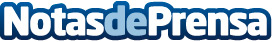  Oído Cocina Gourmet dona 4.000 croquetas a la iniciativa Food4Heroes y lanza su #croquetasolidariaEl principal distribuidor y proveedor de croquetas gourmet a domicilio y en el sector Horeca de Madrid donará entre ambas acciones un total de 5.000 croquetas. A través de la #croquetasolidaria repartirán un total de 1.000 croquetas entre dos entidades sociales con presencia en Madrid, que realicen reparto de alimentos a las familias más necesitadas en estos momentos. Las entidades y fundaciones serán propuestas y elegidas por los propios usuarios de InstagramDatos de contacto:Redacción695604946Nota de prensa publicada en: https://www.notasdeprensa.es/oido-cocina-gourmet-dona-4-000-croquetas-a-la Categorias: Gastronomía Sociedad Restauración Solidaridad y cooperación http://www.notasdeprensa.es